I Can Speak….!With a Partner, translate these languages using 我会说 （I can speak)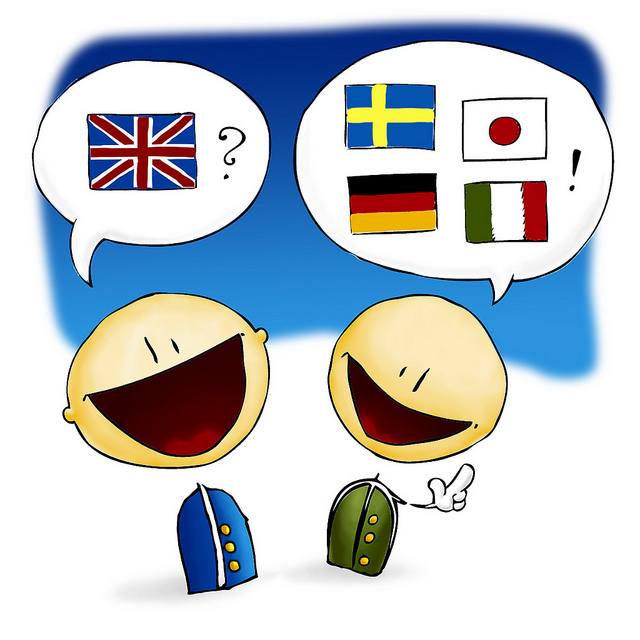 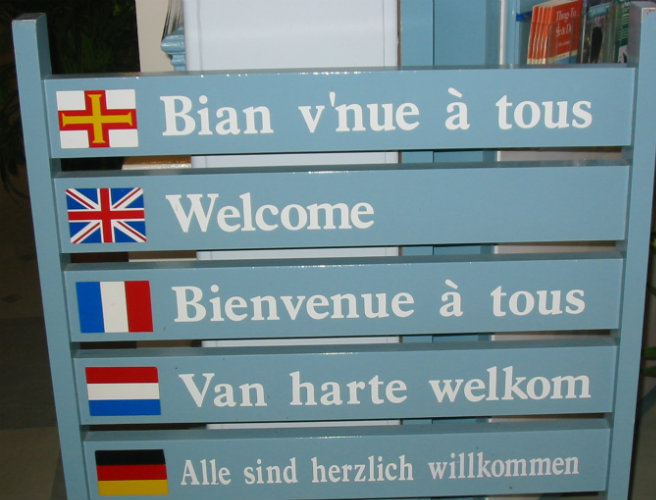 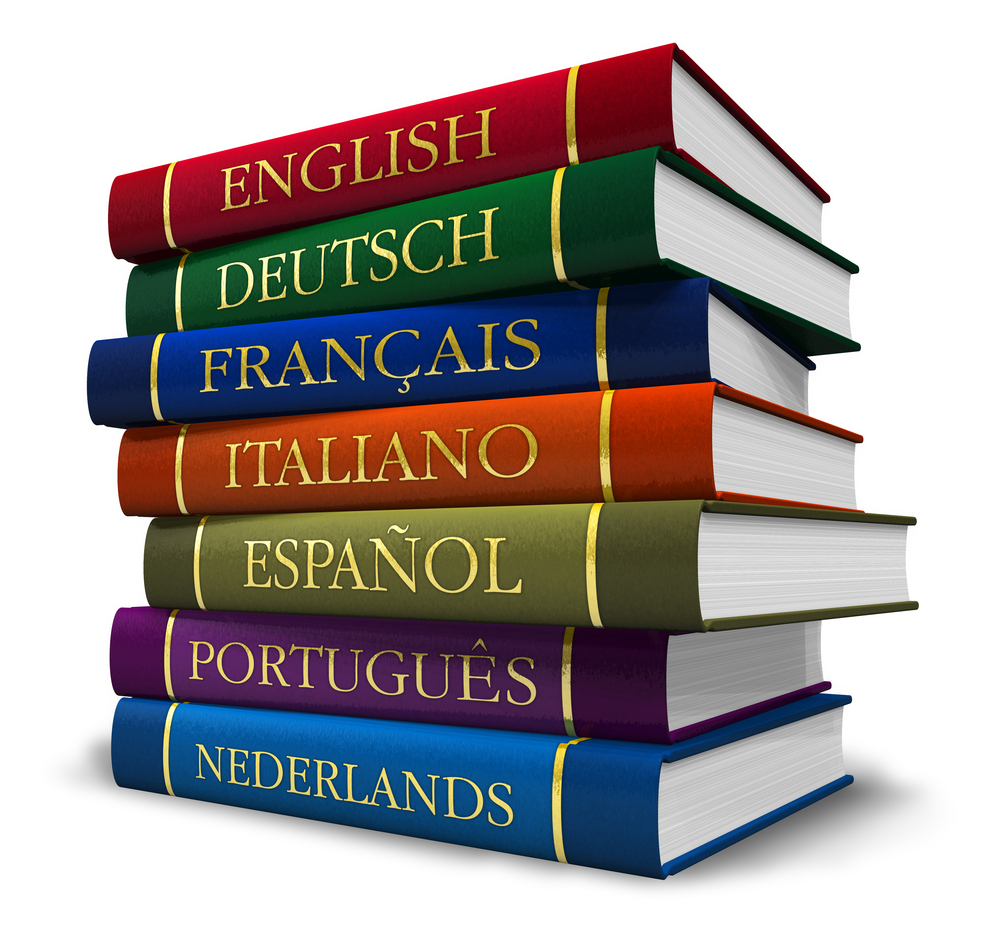 